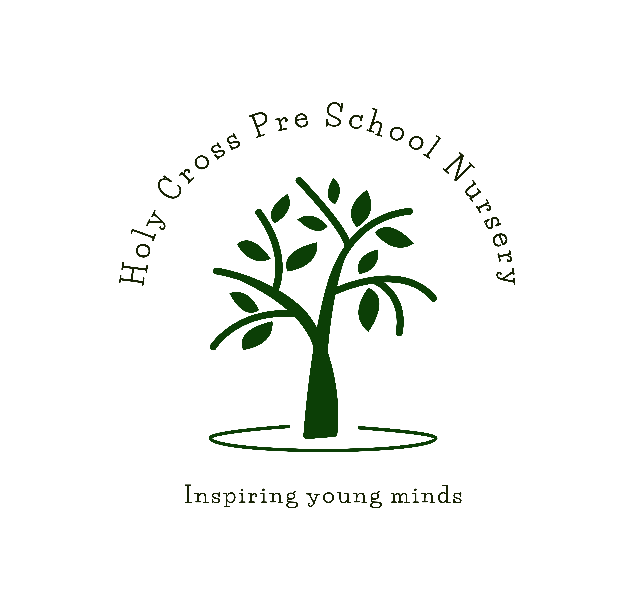 Nursery/Kids’ Club PractitionerThe Directors of this popular setting are seeking to appoint an enthusiastic and motivated qualified Nursery/Kids’ Club Practitioner (Level 3) to join our dedicated and hardworking Holy Cross Pre School team.Working Hours: Full Time. Hours between 7.45am – 4.30pm Monday-FridaySalary: £13,925- £16,550 per yearWe are looking for a proactive member of the staff team who:will positively contribute to the provision of a safe, stimulating and inclusive environment in which young children are supported and encouraged to achieve their full potential both in the nursery and wraparound provision.  be qualified to a minimum of a recognised Level 3 (or demonstrate equivalent knowledge, skills and experience)a great passion for nature play and engaging children with the outdoorswork constructively as part of a team whilst being able to demonstrate initiativehave a good knowledge of Early Years Foundation Stagebe an effective communicator, with good organisational skillswill have a kind, calm and nurturing approachwill promote good behaviour, independence and move learning forwardwill become fully involved in the wider life of the settingWe can offer you:Well motivated happy children who love to come to nursery and Kids’ Club and are excited about learning A committed and supportive environment where you will be encouraged to develop your career The opportunity of being part of a dynamic, professional friendly teamStrong links with the Primary school, supportive parents and Directors and support from St John Paul II Multi AcademyApplication Packs are available by emailing:hr@sjp2.netClosing date: Interview date: 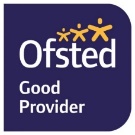 